Corporation of the County of Grey
County Council Minutes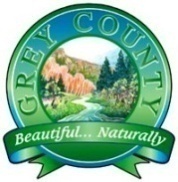 County Council Minutes
Date November 6, 2012Grey County Council met at the call of the Warden on the above date at 10:00 a.m. at the .  The County Clerk called Council to order and Warden Duncan McKinlay assumed the Chair.The Warden invited members of Council to join him in prayer and then observe a moment of silent reflection.Warden McKinlay requested a moment of silence in honour of Remembrance Day. The Roll was called by the Clerk with all members present except Councillors Jack and Anderson.Lance Thurston, Chief Administrative Officer, Sharon Vokes, County Clerk/Director of Council Services and Heather Morrison Deputy Clerk/Records Manager were also in attendance.The following staff members were in attendance for the presentation of their respective reports:Kevin Weppler, Director of Finance; Lynne Johnson, Director of Long Term Care; Grant McLevy, Director of Human Resources; Michael Kelly, Director of Transportation Services; Randy Scherzer, Director of Planning and Development; Mike Muir, Director of Emergency Management Services and Wendy Henderson, Ontario Works Manager. Medical Officer of Health, Dr. Hazel Lynn was also present.	Declaration of Pecuniary InterestThere were no disclosures of pecuniary interest.Adoption of Minutes 	Moved by: Councillor Barfoot	Seconded by: Councillor Burley	THAT the minutes of the October 2, 2012 Session of Grey County Council be adopted as circulated.	CarriedCommunications and CorrespondenceThe Clerk presented correspondence and recommendations for its disposition as follows:City of Mississauga regarding regulation of sale of cats and dogs in pet storesNote of thanks for expression of sympathy:Merry Francis in passing of Terry Francis (Transportation Services)Witowski family in passing of Nora Hick’s father-in-law (Children’s Services)Erin Armstrong in passing of father-in-law (Finance)Anne Marie Shaw in passing of father (Housing)Received for information	Moved by:  Councillor McQueen	Seconded by:   Councillor Eccles	THAT the disposition of Council correspondence as recommended by the Clerk be approved. 	CarriedNotice of MotionNo Notice of Motion was given. Business Arising from the MinutesThere was no business arising from the previous meeting.Presentation and Adoption of ReportsBoard of HealthCouncil considered the minutes of the Board of Health and the Report of the Board. 	Moved by: Councillor Greenfield	Seconded by: Councillor McKay	THAT the minutes of the Board of Health dated September 21, 2012 and the Program Report October 2012 be received. 	Carried	CAOR-CC-19-12 Proposed Budget Reduction ScenariosCAO Lance Thurston presented report CAOR-CC-19-12 regarding proposed budget reductions in the 2013 budget. Discussion then commenced.  Moved by:  Councillor Pringle	Seconded by:  Councillor BarfootWHEREAS the Planning and Community Development Committee directed staff to provide additional information for County Council’s consideration on November 6, 2012, regarding new initiatives contained in the proposed county budget and to provide 0% and 1% alternative budget increase scenarios; NOW THEREFORE BE IT RESOLVED THAT Report CAOR-CC-19-12 be received for information purposes in fulfillment of this direction;AND THAT the 2013 budget as outlined in Report CAOR-CC-19-12 and the recommendation contained in the 0.74% budget increase scenario be included in the November 27, 2012 council package for County Council’s consideration. Councillor Wright requested a recorded vote.In favour-B. Pringle 4, T. McKay 3, A. Barfoot 5, D. Burley 5, W. Fitzgerald 6, P. McQueen 5, F. Richardson 6, H. Greenfield 5, D. McKinlay 5, K. Eccles 6, J. Bell 6Opposed-K. Maskell 3, B. White 3, D. Haswell 8, A. Wright 8, B, Milne 3. The motion was Carried 56 to 25.Councillor Milne left the meeting.Corporate Services Committee	Council considered the minutes of the Corporate Services Committee.	Moved by:  Councillor Wright	Seconded by:  Councillor HaswellTHAT resolution CS119-12 regarding Smoke Free Outdoor Spaces be pulled from the Corporate Services Committee minutes and voted on separately.Carried		Moved by: Councillor Wright	Seconded by: Councillor Haswell		THAT resolution CS119-12 be amended by adding that correspondence be forwarded to the Minister of Health and Long-Term Care requesting the Province of Ontario act to deal with amendments to Smoke Free Ontario Act addressing smoke free outdoor spaces. 			Carried	Moved by: Councillor Pringle	Seconded by: Councillor Richardson	THAT resolution CS119-12 regarding Smoke Free Outdoor Spaces as amended be endorsed.Carried	Moved by: Councillor Richardson	Seconded by: Councillor McKay	THAT the minutes of the Corporate Services Committee dated October 23, 2012 and the recommendations contained therein be adopted as amended and engrossed in the minutes. 	CarriedDeputationsMs. Anya Codack, President and CEO of Yfactor Inc. made a presentation to County Council regarding the re-branding of Grey County.  Ms. Codack spoke about the rationale associated with reviewing the branding of Grey County as well as the process completed by Yfactor to date including community engagement sessions and resident and business surveys.  She then spoke about the brand statement and its relevance to the overall vision of the County logo and tag line.  Ms. Codack then presented the two options for a new Grey County logo as well as the tag line “Colour it Your Way”.Questions and comments ensued.Moved by: Councillor Barfoot	Seconded by: Councillor RichardsonTHAT County Council endorse the two proposed Grey County logos and tag line presented by Yfactor at the November 6, 2012 session of Grey County Council;AND THAT the logos and tag line be open for public consultation. CarriedCouncil recessed for lunch at 12:15 p.m. and reconvened at 12:45 p.m.Planning and Community Development CommitteeCouncil considered the minutes of the Planning and Community Development Committee.	Moved by:  Councillor Fitzgerald	Seconded by:  Councillor Barfoot	THAT the minutes of the Planning and Community Development Committee dated October 16, 2012 and the recommendations contained therein be adopted as presented and engrossed in the minutes. 	CarriedSocial Services CommitteeCouncil considered the minutes of the Social Services Committee.Councillor Burley declared a pecuniary interest related to resolution SSC92-12 related to the roof replacement of Maple Villa and did not partake in discussions related to this item.	Moved by: Councillor Fitzgerald	Seconded by: Councillor Maskell	THAT the minutes of the Social Services Committee dated September 27, October 10 and 25, 2012  and the recommendations contained therein be adopted as presented and engrossed in the minutes. 	CarriedTransportation and Public Safety CommitteeCouncillor Burley left the session.Council considered the minutes of the Transportation and Public Safety Committee.	Moved by:  Councillor Eccles	Seconded by:  Councillor Bell	THAT resolution TAPS74-12 regarding the Normanby-Carrick bridge be referred back to the Transportation and Public Safety Committee for further consideration.CarriedMoved by: Councillor Pringle			Seconded by: Councillor Greenfield	THAT the minutes of the Transportation and Public Safety Committee dated October 4 and 18, 2012 and the recommendations contained therein be adopted as amended and engrossed in the minutes. 	CarriedBy-Laws	Moved by: Councillor Pringle	Seconded by: Councillor Bell	THAT By-Law 4774-12 be introduced and that it be taken as read a first and second time and that Council go into Committee of the Whole on this By-Law. 	CarriedCouncillor Bell assumed the Chair in Committee of the Whole.Councillor Haswell left the session.On motion of Warden McKinlay, Committee arose and Council resumed with Warden McKinlay in the Chair.		Moved by:  Councillor Pringle	Seconded by:  Councillor Eccles	THAT the following By-Law as passed in Committee of the Whole be taken as read for a third time, finally passed, signed by the Warden and the Clerk, sealed with the seal of the Corporation and engrossed in the By-law book.	4774-12 	A By-Law to authorize the Warden and Clerk to execute an agreement between the Corporation of the County of Grey and Enoch and Naomi Bauman for a crossing easement.	CarriedGood News and CelebrationsCouncil was apprised of good news and celebrations occurring within the County.AdjournmentOn motion of Councillor Richardson, Council adjourned at 1:18 p.m. to the call of the Warden.Council closed with the singing of O Canada.		_________________________	__________________________Duncan McKinlay, Warden	Sharon Vokes, County Clerk